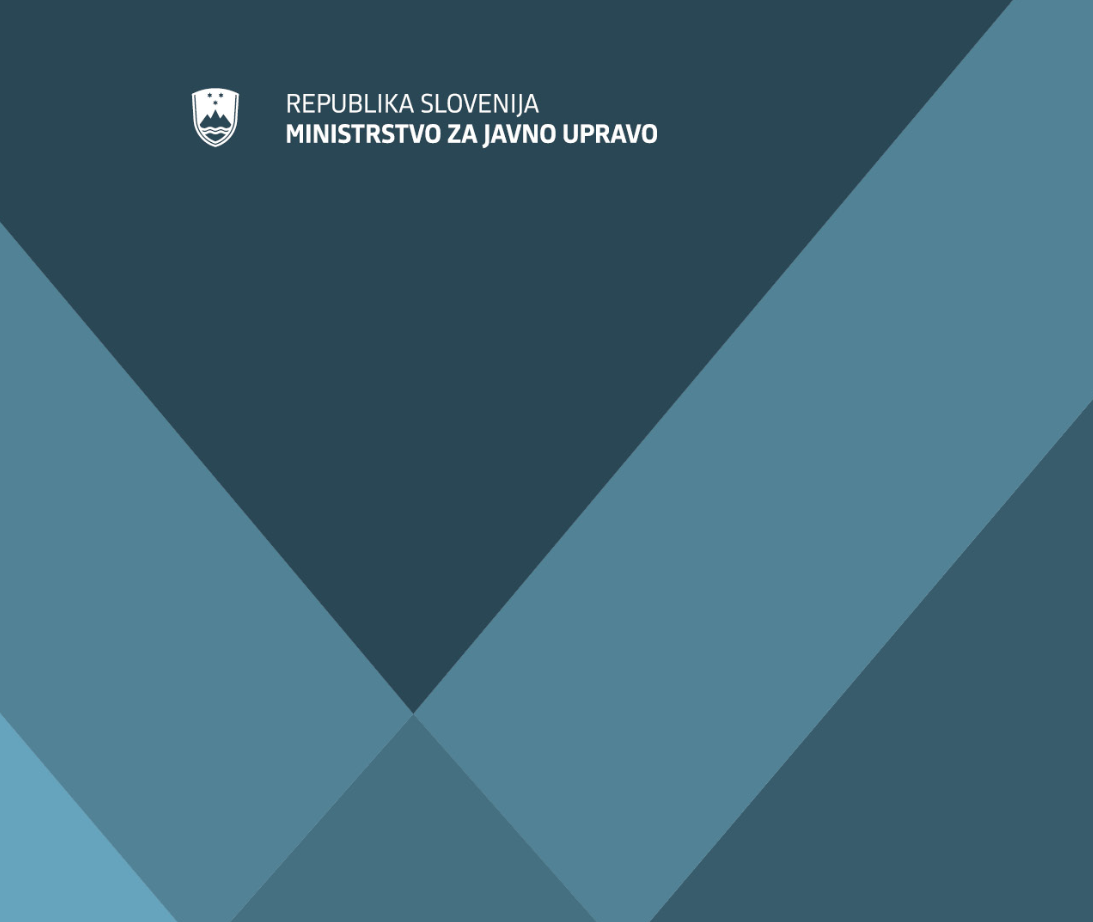 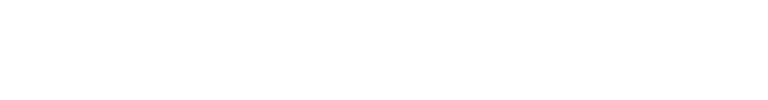  VSEBINA DOKUMENTA1. SPLOŠEN PREGLED S ciljem krepitve rasti gospodarstva, povečevanja konkurenčnosti podjetij ter vzpostavitve stabilnega in privlačnega poslovnega okolja je Vlada Republike Slovenije v letu 2013 sprejela Enotno zbirko ukrepov za boljše zakonodajno in poslovno okolje ter dvig konkurenčnosti (v nadaljevanju: Enotna zbirka ukrepov). Vlada RS je hkrati s sprejetjem Enotne zbirke ukrepov, ustanovila stalno medresorsko delovno skupino in v okviru le-te zadolžila operativno delovno skupino, da ji letno poroča o izvedenih aktivnostih in realizaciji ukrepov iz Enotne zbirke ukrepov. Resorji so tako dolžni enkrat letno poročati Ministrstvu za javno upravo o stanju realizacije zastavljenih ukrepov, Ministrstvo za javno upravo pa je zadolženo, da Vladi RS predloži zbirno letno poročilo. V jeseni 2022 je bila opravljena tudi prenova članstva v stalni medresorski delovni skupina, zaradi sprememb na resorjih, kar je bilo posledično nujno, da se zagotovi učinkovito medresorsko usklajevanje ter nadaljuje na realizaciji v Enotno zbirko uvrščenih ukrepov za izboljšanje poslovnega in zakonodajnega okolja.V poročilu je podan povzetek 15. poročevalskega obdobja (od 1. 1. 2022 do 31. 12. 2022) glede napredka realizacije ukrepov. 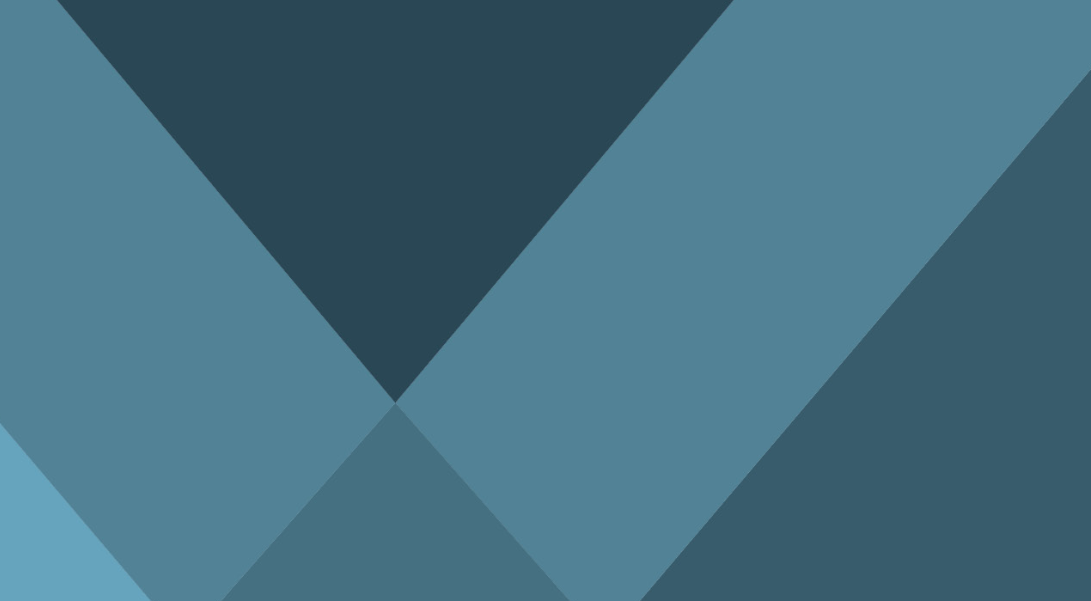 Stanje obravnavanih 418 ukrepov na dan 31. 12. 2022:- realiziranih 332 ukrepov (79,4 %);- delno realiziranih 79 ukrepov (18,9 %);- nerealiziranih 7 ukrepov  (1,7 %).Sodelovanje z javnostjo in sistem uvrščanja ukrepov v Enotno zbirko ukrepovZ namenom doseganja večjih sinergijskih učinkov ukrepov in v izogib poročanju različnim organom o istovrstnih ukrepih, zasledovanju enotne koordinacije in posledično veliko večjim vplivom na realizacijo, ima pričujoči dokument pomemben vpliv na boljše poslovno in zakonodajno okolje, ki ga s tem zasledujemo. Enotna zbirka ukrepov se permanentno dopolnjuje z novimi ukrepi na podlagi predlogov strokovne in širše javnosti ob strinjanju posameznih resorjev, ki so posledično zadolženi za njihovo realizacijo. Oblikovanje in realizacija ukrepov za prebivalstvo ter gospodarstvo, posledično zagotavljanje bolj prijaznega zakonodajnega kakor tudi spodbudnega poslovnega okolja je eden temeljnih ciljev, ki ga naslavljamo s področjem boljše zakonodaje in odprave administrativnih ovir.Vsebina ukrepov se oblikuje preko raznih pobud, ki večinoma večinoma obsegajo konkretne težave uporabnikov (zbornic, poslovnih subjektov in prebivalcev), ki jih zaznavajo pri poslovanju z državo. Gospodarstveniki si predvsem želijo debirokratizacije poslovnega okolja, kar pomeni odpravo birokratskih ovir in s tem povezanih nepotrebnih stroškov, prav tako pa si prebivalci želijo bolj aktivnega in hitrejšega odzivanja upravnih organov.Pogosto se prav na osnovi pobud, ki jih uporabniki posredujejo preko različnih kanalov, sproži reševanje konkretnega problema. Vsak prejeti predlog najprej pregleda strokovna ekipa in ga po preučitvi posreduje v reševanje pristojnim organom/resorjem s katerimi se opravi dokončna uskladitev o primernosti posameznega predloga, ki se ga ob potrditvi oblikuje v konkreten ukrep z opredeljenimi cilji, nosilci in roki realizacije. Ukrepi se ob izpolnjevanju kriterija javnega interesa uvrstijo v Enotno zbirko ukrepov, kjer lahko realizacijo spremlja širše zainteresiran javnost preko spletne strani. Za določene realizirane ukrepe se naknadno opravi tudi evalvacija učinkov na podlagi Metodologije za merjenje zakonodajnih bremen.Za zagotavljanje boljšega poslovnega in zakonodajnega okolja je bilo v preteklih letih izvedenih že veliko ukrepov, vendar se moramo zavedati, da če želimo omogočiti spodbudno in učinkovito poslovno in zakonodajno okolje, je treba z delom nadaljevati. Realizacija ukrepov iz Enotne zbirke ukrepov terja široko horizontalno in poglobljeno medresorsko reševanje. Z omenjenim pristopom omogočamo učinkovitejše reševanje težav in na ta način ustvarjanje dobrih praks, saj nam le konkurenčno gospodarstvo ter prijazna in učinkovita javna uprava lahko omogočita nadaljnji razvoj države in njene blaginje.2. SPREMLJANJE NAPREDKA Zainteresirana javnost lahko spremlja napredek realizacije posameznih ukrepov na spletni strani Enotna zbirka ukrepov. Vsak ukrep ima opredeljene naloge, odgovorni organ za realizacijo posamezne naloge, rok za realizacijo, vir, sodelujoče organe ter stanje posameznih poročanj.Za podroben prikaz stanja napredka realizacije ukrepov je na spletni strani Enotna zbirka ukrepov omogočeno napredno iskanje po različnih parametrih in prikaz točno določenega stanja realizacije ukrepov po področjih, po virih, po resorjih, po stanju realizacije. Glede na izbrane iskalne parametre je omogočen izvoz ukrepov v excel dokument za nadaljnje analize oziroma obdelavo. Dodana vrednost prikaza je zavihek statistika, ki omogoča enostavno pregledovanje ukrepov z dodanimi grafičnimi prikazi. Graf št. 2: Spremljanje napredka realizacije ukrepov (2016-2022)Spremljanje stanja realizacije ukrepov po letih kaže zadovoljiv napredek. V letu 2022 je bilo realiziranih 20 ukrepov. V istem obdobju je zaznan napredek tudi pri delno realiziranih ukrepih, saj so se aktivnosti v smeri realizacije na novo pričele izvajati pri 7 ukrepih. Posledično se je zmanjšalo število nerealiziranih ukrepov, in sicer se aktivnosti niso pričele izvajati le še na 7 ukrepih, kar je 5 ukrepov manj kot leto prej. Navedeni nerealizirani ukrepi imajo rok zaključka predviden leta 2023 ali 2024. Število ukrepov, uvrščenih v Enotno zbirko ukrepov se je v primerjavi z zadnjim (lanskim) poročilom povečalo za 10. Na novo so bili dodani ukrepi, ki smo jih z ministrstvi oblikovali na podlagi pobud oddanih preko portala STOP Birokraciji in ukrepi, ki jih je strokovna javnost posredovala po opravljenem pozivu s strani Ministrstva za javno upravo v juliju 2022 s katerimi se naslavljajo zaveze iz Načrta za okrevanje in odpornost, mejnika 172.3. PREGLED REALIZIRANIH UKREPOV                                 V letu 2022 se je realiziralo 20 ukrepov, ki jih v nadaljevanju navajamo v tabeli 1 v obliki seznama realiziranih ukrepov po pristojnih ministrstvih. Tabela št. 1: Pregled realiziranih ukrepov v letu 2022V nadaljevanju so opisani rezultati realiziranih ukrepov v zadnjem poročevalskem obdobju:Poenostavitev prijav s področja varnosti in zdravja pri deluSprejet je bil Pravilnik o prijavi nezgode pri delu (Uradni list RS, št. 78/22 in 90/22 – popr.), na podlagi katerega se je prešlo na elektronsko prijavo poškodb in nesreč pri delu ter medsebojnih izmenjav podatkov med pristojnimi organi (ZZZS, IRSD, NIJZ). Sprememba prinaša pomembno administrativno razbremenitev poslovnih subjektov in organov javne uprave. Skupni prihranki znašajo 325.000 € na letni ravni.Hitrejša aktivacija registriranih brezposelnih oseb s prioritetno obravnavo ciljnih skupinProgram se je uspešno zaključil v letu 2022. Praktični program za spodbujanje zaposlovanja (MICi – program) se je izvajal v obliki teoretičnega in praktičnega usposabljanja brezposelnih oseb pri izbranem izvajalcu z nadaljevanjem praktičnega usposabljanja pri konkretnem delodajalcu, pod vodstvom in somentorstvom izbranega izvajalca. Namen je bilo pridobiti konkretne veščine, kompetence, znanja in spretnosti, ki bodo vključeni brezposelni osebi povečale zaposlitvene možnosti ter omogočile lažji prehod v zaposlitev.  Oblikovanje instrumenta za izboljšanje snovne in energetske učinkovitosti (povratni in nepovratni viri)Izveden je bil javni razpis za podporo planinski športni in rekreacijski infrastrukturi. Odobreno je bilo sofinanciranje 27 operacij za energetsko obnovo planinskih domov v skupni višini 5.000.000,00 EUR.  Spremenjena tehnika postopkov - oddaja vlog za dovoljenja na elektronski način (po Zakonu o nadzoru izvoza blaga z dvojno rabo)Ministrstvo za gospodarski razvoj in tehnologijo je v sodelovanju z Evropsko komisijo s 1. januarjem 2023 vzpostavilo elektronski sistem eLicensing za izdajo dovoljenj za izvoz blaga z dvojno rabo. Izvozniki lahko preko tega sistema vlagajo vloge za vse vrste izvoznih dovoljenj za blago z dvojno rabo, spremljajo stanje vlog in jih po potrebi dopolnijo, pridobijo dovoljenje po obravnavi vloge ter oddajo poročilo po opravljenem izvozu. Sistem e-Licensing izvoznikom omogoča enostaven dostop in pregled vlog ter izdanih izvoznih dovoljenj za blago z dvojno rabo na enem mestu.Zagotoviti visoko raven zaščite potrošnikov in odpraviti nekatera nesorazmerna bremena za gospodarske subjekteDržavni zbor Republike Slovenije je 29. 9. 2022 potrdil in sprejel predlog Zakona o varstvu potrošnikov (v nadaljnjem besedilu: ZVPot-1), ki je bil nato 11. 10. 2022 objavljen v Uradnem listu RS, št. 130/22. ZVPot-1 je začel veljati 26. 10. 2022, uporablja pa se od 26. 1. 2023. ZVPot-1 v slovenski pravni red prenaša rešitve treh evropskih direktiv. Te so poenotile pravila med pravnimi redi držav članic EU glede pravic in obveznosti potrošnikov v zvezi z nepoštenimi poslovnimi praksami, prodajno pogodbo, pogodbo o dobavi digitalne vsebine ali digitalne storitve ter nekaterih pravil v zvezi s kazenskimi sankcijami. Kljub novostim in zahtevam direktiv, se je za potrošnike ohranila in posodobila obvezna garancija za tehnično blago. ZVPot-1 je tudi odpravil nesorazmerna bremena za podjetja, in sicer se podjetjem omogoča več prožnosti pri izbiri najustreznejših načinov komuniciranja s potrošniki.  Priprava projektov državnega pomena na podlagi Programa upravljanja območij Natura 2000, ki iščejo sinergije med ohranjanjem narave, turizmom in varstvom kulturne dediščineInterpretacija biotske raznovrstnosti in dediščine kolišč na Ljubljanskem barju v okviru katerega se je uspešno zaključila operacija do 31. 12. 2022. Projekt je bil v celoti izveden. Občina Ig je črpala 2.151.839, 11 EUR od predvidenega sofinanciranja 2.190.000,00 EUR, kar je 98,26 %. Pričakuje se, da bo projekt v letu 2023 ena od desetih najbolj obiskanih turističnih destinacij v državi.Spremljanje zaposljivosti diplomantovIzvajanje aktivnosti v okviru kohezijske politike s ciljem v eVŠ vzpostaviti analitično orodje v podporo visokošolskim zavodom pri spremljanju uspešnosti študentov in prehodu diplomantov na trg dela, kot tudi državnim organom pri oblikovanju celovitih politik na področju izobraževanja in pravic, ki so pogojene s statusom študenta. Projekt je bil z 31. 10. 2022 zaključen. Vse načrtovane aktivnosti so bile izvedene, vsi kazalniki doseženi.  Razvoj odličnosti in krepitev infrastrukture za raziskave in inovacijeRaziskovalni projekti so se s 31. 3. 2022 zaključili. Zahtevki so bili s strani upravičencev poslani na MIZŠ do 16. 5. 2022 in s tem tudi končna poročila na projektih. V pripravi je nov javni razpis za raziskovalce na začetku kariere .Vzpostavitev finančnih instrumentov za spodbujanje urbanega razvoja (Sklada za urbani razvoj)V programskem obdobju 2014-2020 je bil z dodelitvijo 5 mio EUR EU sredstev v operaciji finančnih instrumentov FI 2014-2020 realiziran namen podpore pilotnih projektov na naložbenem področju PN 6.3 urbanega razvoja. V okviru izvajanja FI 2014-2020 za UR so vsa sredstva namenjena za podporo naložbenega področja UR že dodeljena končnim prejemnikom in porabljena celotna kvota EKP sredstev. Primer: MO Koper - projekt podzemne garaže, Celje (Nepremičnine Celje d.o.o. v lasti občine): dva projekta javnih najemnih stanovanj in občina Velenje, projekt v kombinaciji s sredstvi NOO. Na podlagi predhodnih ocen za izvajanje FI v programskem obdobju 21-27, ki ugotavlja vrzeli financiranja na področju urbanega razvoja na podlagi dokazane vrzeli v študiji "Predlog za oblikovanje sklada za urbani razvoj", ki jo je naročil MOP, je v Programu izvajanja EKP v obdobju 2021-2027 za področje podpore specifičnega cilja RSO5.1 Spodbujanje celostnega in vključujočega socialnega, gospodarskega in okoljskega razvoja, kulture, naravne dediščine, trajnostnega turizma in varnosti na mestnih območjih, načrtovana podpora FI v višini 8 mio EUR.Sistem izvajanja finančnih inštrumentov je bil izpostavljen, upravljavec sklada skladov je SID banka, ki v neposredno upravljanje prevzema tudi sredstva za urbani razvoj. Trženje produkta "posojila za urbani razvoj" se je pričelo junija 2019. Do sedaj sta bili na področju urbanega razvoja odobreni dve vlogi, in sicer za projekt MO Koper in za projekt Nepremičnin Celje, d.o.o. Preostala razpoložljiva sredstva so na voljo za projekte v vzhodni kohezijski regiji, in sicer predvidoma za projekta MO Maribor in MO Celje (Nepremičnine Celje).Povečanje konkurenčnosti gozdno – lesne verige v Sloveniji do leta 2022Lastnikom gozdov se je omogočilo gradnjo 29 km gozdnih cest, rekonstrukcijo 4 km gozdnih cest, gradnjo 342 km gozdnih vlak, rekonstrukcijo 146 km gozdnih vlak in pripravo 53 km gozdnih vlak. Upravičencem se je nadalje omogočilo nakup 26 strojev za strojno sečnjo, 135 gozdarskih traktorjev, 170 gozdarskih prikolic, 262 gozdarskih vitlov, 105 motornih žag in 5 žičnih žerjavov. Prav tako se je upravičencem omogočilo nakup 87 žagalnih linij, 15 mobilnih tračnih žag, 23 sušilnic za les, 51 sekalnikov, 77 rezalno-cepilnih strojev, 2 strojni liniji za izdelavo briketov, 13 strojnih linij za izdelavo pelet, 62 teleskopskih nakladalnikov in 24 viličarjev. Sofinanciranje odprave škode in obnove gozdov, ki jih prizadanejo naravne ujmeUpravičencem se je iz tega naslova omogočilo gradnjo 151 km gozdnih vlak, rekonstrukcijo 40 km gozdnih vlak in pripravo 13 km gozdnih vlak, potrebnih za sanacijo gozdov. Sprememba Zakona o kmetijstvu na področju plačilnih rokovGlede na 9. člen Direktive (EU) 2019/633 lahko država članica za zagotovitev višje ravni zaščite ohrani ali uvede pravila za boj proti nepoštenim trgovinskim praksam, ki so strožja od pravil, določenih v tej direktivi, pod pogojem, da so takšna nacionalna pravila združljiva s pravili o delovanju notranjega trga.Interaktivna shema priprave predpisovShema postopka priprave predpisov je bila pripravljena v okviru sistema za upravljanje vsebin osrednjega spletnega mesta državne uprave gov.si in je v obliki infografike dostopna na naslovu https://www.gov.si/teme/sprejemanje-predpisov/.Prenova regulacij poklicev in dejavnosti na področju odvetništvaV letu 2022 je bil sprejet Zakon o spremembi in dopolnitvi Zakona o odvetništvu (ZOdv - G), ki je odpravil polovično plačilo v zadevah zastopanja po uradni dolžnosti in v zadevah brezplačne pravne pomoči, hkrati pa ne bo dopustno nadomeščanje odvetnika po odvetniškem kandidatu ali odvetniškem pripravniku v zadevah po uradni dolžnosti in nadomeščanje odvetnika po odvetniškem pripravniku v zadevah brezplačne pravne pomoči.Povezanost e-Dosje-a (aplikacija znotraj sistema e-Javnega naročanja, ki je namenjena elektronskemu pridobivanju podatkov o ponudnikih iz uradnih evidenc) s Centralno kazensko evidencoZakon o spremembah in dopolnitvah Zakona o izvrševanju kazenskih sankcij je bil sprejet v Državnem zboru in objavljen v Uradnem listu RS št. 141/2022, z dne 7. 11. 2022 (drugi odstavek novega 250.b člena). Vzpostavljena je zakonska podlaga za povezovanje dveh evidenc, tehnična izvedba povezovanja je v zaključni fazi.Poenostavitve na področju plačevanja mesečnih prispevkovPoenotenje rokov plačila za prispevke za socialno varnost z plačili akontacije dohodnin. Z zadnjo novelo Zakona o davčnem postopku (ZDavP-2 (Uradni list RS, št. 163/22) je ukrep realiziran.Sprememba Zakona o davčnem postopku na področju plačila akontacije davka in prispevkov za zavarovancePoenotenje rokov za izpolnitev obveznosti, gotovost, jasnost, lažje izpolnjevanje obveznosti, možnost plačila obveznosti z enim plačilnim nalogom. Potencialni prihranki v postopkih davčne izvršbe, saj bi se izvršba za terjatve, ki po veljavni ureditvi ne zapadejo v plačilo istočasno, obravnavala hkrati. Sočasna obravnava pa pomeni prihranke tako za dolžnika, davčni organ kot tudi za izvrševalce sklepov o davčni izvršbi. Z zadnjo novelo Zakona o davčnem postopku (ZDavP-2 (Uradni list RS, št. 163/22) je ukrep realiziran.Sprememba Zakona o davčnem postopku na področju obračuna nadomestila plače med začasno zadržanostjo delavca od dela zaradi zdravstvenih razlogovZ zadnjo novelo Zakona o davčnem postopku (ZDavP-2 (Uradni list RS, št. 163/22) je ukrep realiziran. Davčni organ sme delodajalcu zaradi obračuna nadomestila plače med začasno zadržanostjo delavca od dela zaradi zdravstvenih razlogov razkriti podatke o osnovi za to nadomestilo in številu ur, na katere se ta osnova nanaša. Delodajalec pridobi podatke preko informacijskega sistema za podporo poslovnim subjektom na osnovi dokazila o delavčevi začasni zadržanosti od dela.Sprememba Zakona o trošarinah s ciljem omiliti visoke cene energentov z ukrepi na področju pravic iz davkovS spremembo Zakona o trošarinah (ZTro-1C, Uradni list RS, št. 140/22), se uveljavljanje zahtevkov za vračilo dela trošarine za gorivo, porabljeno za pogon kmetijske in gozdarske mehanizacije, nadomešča z uvedbo označenega goriva za pogon kmetijske in gozdarske mehanizacije. Upravičenci bodo že neposredno ob nakupu goriva upravičeni do davčne ugodnosti v obliki nižje trošarine. Dodatno se v spremenjenem načinu pri nakupu goriva za kmetijstvo odpravlja omejitev koriščenja davčne ugodnosti le do višine normativne porabe goriva. Upravičenci bodo tako lahko kupovali gorivo za kmetijstvo brez količinskih omejitev. Ukrep se je začel uporabljati s 1. 1. 2023.Spremembe na področju dohodka iz kapitalaZakon o spremembah in dopolnitvah Zakona o dohodnini je bil dne 21. 3. 2022 objavljen v Uradnem listu RS št. 39/22. S spremembo 132. člena Zakona o dohodnini se je znižala stopnja dohodnine od dohodkov iz kapitala (obresti, dividende in dobički iz kapitala) s 27,5 % na 25 %.S spremembo 132. člena Zakona o dohodnini se skrajšuje obdobje imetništva kapitala, po katerem se dohodnine ne plača od dobička iz kapitala, doseženega pri odsvojitvi kapitala po 15 letih imetništva, namesto dosedanjih 20 let.S spremembo 77. člena Zakona o dohodnini se znižuje odstotek normiranih stroškov, ki se priznavajo pri ugotavljanju davčne osnove od dohodka iz oddajanja premoženja v najem, s 15 % na 10 %.  S spremembo 77. člena Zakona o dohodnini pa se znižuje stopnja dohodnine od dohodkov iz oddajanja premoženja v najem s 27,5 % na 15 %. Ukrep sicer ne sledi nalogi, vendar je z višjim znižanjem davčne stopnje ukrep dosegel podoben učinek. Je pa Državni zbor 9. 12. 2022 po ponovnem glasovanju potrdil novelo Zakona o dohodnini (ZDoh-2AA), ki ohranja višino normiranih stroškov 10 %, zvišuje pa davčno stopnjo iz 15 % na 25 %. 4. PREGLED REALIZACIJE PRIORITETNIH UKREPOV Tabela št. 4:  Podroben pregled realizacije prioritetnih ukrepov na dan 31. 12. 20225. PREGLED REALIZACIJE UKREPOV PO MINISTRSTVIHV letu 2022 se je realiziralo 20 ukrepov. Dodatno so se pričele izvajati aktivnosti na 7 ukrepih. Število ukrepov, kjer se aktivnosti še niso začele, je 7. V nadaljevanju je prikazano stanje realizacije po posameznih ministrstvih ob koncu leta 2022.Tabela št. 5: Število ukrepov glede na stanje realizacije po ministrstvih na dan 31. 12. 2022*Poudariti je potrebno, da se ukrepi po posameznih ministrstvih obravnavajo nekoliko prilagojeno, saj je lahko za realizacijo ukrepov odgovornih več ministrstev hkrati, kar pomeni, da se določeni ukrepi v tabeli štejejo pri vsakem ministrstvu in se njihovo število posledično v seštevku v zgornji tabeli poveča.Graf št. 5: Pregled števila ukrepov po posameznih ministrstvih na dan 31.12.2022Po obravnavi pričujočega poročila se bodo v aprilu oziroma maju 2023 ustrezno dodali še novi resorji v skladu s spremembami in dopolnitvami Zakona o Vladi Republike Slovenije (Uradni list RS, št. 24/05 – uradno prečiščeno besedilo, 109/08, 38/10 – ZUKN, 8/12, 21/13, 47/13 – ZDU-1G, 65/14, 55/17 in 163/22) ter Spremembami in dopolnitvami Zakona o državni upravi (Uradni list RS, št. 113/05 – uradno prečiščeno besedilo, 89/07 – odl. US, 126/07 – ZUP-E, 48/09, 8/10 – ZUP-G, 8/12 – ZVRS-F, 21/12, 47/13, 12/14, 90/14, 51/16, 36/21, 82/21, 189/21, 153/22 in 18/23). Sledila bo ustrezna razdelitev posameznih ukrepov po resorjih odgovornih za njihovo realizacijo.6. PREGLED REALIZACIJE UKREPOV PO VIRIH Enotna zbirka ukrepov se dopolnjuje z novimi ukrepi iz različnih dokumentov, kot povzeto v tabeli 6, in s pobudami, prejetimi preko spletne strani STOP Birokraciji. Tabela 6 prikazuje podatke o številu sprejetih ukrepov v Enotni zbirki ukrepov z vidika predlagateljev ter stanje realizacije na dan 31. 12. 2022. Tabela št. 6: Število ukrepov po dokumentih uvrščenih v Enotno zbirko ukrepov na dan 31. 12. 2022*Ukrepi se glede na dokumente, na podlagi katerih so uvrščeni v Enotno zbirko ukrepov, obravnavajo nekoliko prilagojeno, saj lahko en ukrep hkrati izpolnjuje zaveze iz različnih dokumentov, posledično se določeni ukrepi v tabeli štejejo pri vsaki zavezi posebej  in se njihovo skupno število v seštevku poveča.Iz pregleda ukrepov po posameznih virih je razvidno nenehno sodelovanje s posameznimi gospodarskimi združenji, ki za izboljšanje poslovnega in zakonodajnega okolja predlagajo posamezne rešitve. Če so predlogi ustrezni z vidika uresničevanja širšega javnega interesa, se v sodelovanju s pristojnimi ministrstvi, oblikujejo v ukrep z opredeljenim nosilcem in rokom za njegovo realizacijo ter se uvrstijo v Enotno zbirko ukrepov.Sodelovanje z gospodarskimi združenji se je zaradi COVID situacije prilagodilo, pri čemer smo v letu 2022 ponovno aktivno sodelovali na ravni kot pred epidemijo.Izvedli smo tudi prve bilateralne sestanki z ministrstvi. Glede na pretekle izkušnje je tak način dela prinesel pozitivne učinke tako pri uspešnejših in hitrejših začetkih izvajanj aktivnosti, pri boljšem medresorskem sodelovanju kot tudi pri učinkovitejši končni realizaciji ukrepov.  7. nAČRT ZA OKREVANJE in odpornost (MEJNIKA 171 IN 172 – DEBIROKRATIZACIJE)V okviru procesa debirokratizacije v okviru izvedbe NOO – Načrta za okrevanje in odpornost sta bila opredeljena dva mejnika za izpolnitev Republike Slovenije, in sicer:Mejnik 171 – s sprejetjem Zakona o debirokratizaciji 1, ki je stopil v veljavo v začetku leta 2022, s čimer je bil mejnik tudi izpolnjen, kar je bilo pred kratkim potrjeno na Odboru za ekonomsko politiko pri svetu EU;Mejnik 172 – s sprejetjem Zakona o debirokratizaciji 2. Pri izpolnitvi tega menjika z rokom 30. 6. 2022 je imela RS zadržke in ni pristala na sprejem »omnibus« zakona, temveč se je z Evropsko komisijo konec avgusta 2022 dogovorila, da se debirokratizacijo naslovi skozi posamezne zakone ob njihovem rednem sprejemanju in ne s poseganjem enega zakona v materije številnih drugih zakonov.Prve aktivnosti za izpolnitev mejnika 172 je prevzel prejšnji Kabinet predsednika vlade, nato pa je v začetku julija 2022 odgovornost za ta mejnik prevzelo Ministrstvo za javno upravo (v nadaljevanju MJU).Kot je bilo pojasnjeno na tehničnem sestanku z Evropsko komisijo 31. avgusta 2022 in dodatno pisno obrazloženo, je cilj obstoječe slovenske vlade zagotoviti pravno varnost in jasnost s sprejemanjem novih ali spreminja obstoječih zakonov, ne pa s sprejemanjem kakršnih koli »omnibus« zakonov. Zato smo namesto enega, drugega Zakona o debirokratizaciji, dosegli mejnik s sprejetjem 48 zakonov (*navedeni v Priloga-NOO) z nazivom, datumom objave in povezavo do posameznega zakona, objavljenega v Uradnem listu. Vsi zakoni so stopili v veljavo do konca leta 2022.V Sloveniji je namreč že od leta 2012 vzpostavljen stalni mehanizem, kjer lahko državljani in drugi deležniki podajo predloge za poenostavitev, odpravo administrativnih ovir ali zmanjšanje administrativnih bremen preko različnih kanalov, predvsem pa preko portala Stop birokraciji s strani različnih deležnikov.Po prevzemu odgovornost za mejnik 172 "odstranjevanje administrativnih ovir za poslovni sektor in državljane", smo na ministrstvu v juliju 2022 pozvali strokovno javnost (delodajalske organizacije, sindikate, predstavnike NVO, združenja lokalnih skupnosti) ter resorje, da pripravijo in podajo predloge za odpravo administrativnih ovir, na podlagi katerih bomo pripravili ustrezne spremembe zakonov, ki jih bomo izvedli do konca leta 2022, zaradi izpolnitve zavez iz Načrta za okrevanje in odpornost. Zunanji deležniki, ki so bili povabljeni julija 2022, so naslednji:CNVOS - Center nevladnih organizacij SlovenijeGospodarska zbornica SlovenijeObrtno-podjetniška zbornica SlovenijeTrgovinska zbornica SlovenijeZdruženje občinSkupnost občinZdruženje mestnih občinZdruženje delodajalcev SlovenijeZdruženje delodajalcev obrti in podjetnikov SlovenijeSocialna zbornica SlovenijeZveza svobodnih sindikatovKonfederacija sindikatov SlovenijeSindikat vzgoje, izobraževanja, znanosti in kultureKmetijsko gozdarska zbornica.Na podlagi povabil smo prejeli 298 predlogov na različnih področjih: 60 na področju financ in davkov, 60 na področju javne uprave, 42 na področju okolja in prostora, 30 na področju dela in sociale. zadeve, 16 v kmetijstvu, 14 v gospodarstvu, 10 v digitalizaciji in 24 na drugih področjih.Predlogi/pobude so bili različni, nekateri so zahtevali spremembo zakonov, drugi spremembo podzakonskih aktov, pravilnikov, usmeritev ipd. Z namenom izpolnjevanja zahtev mejnikov se je ekipa MJU v koordinaciji s pristojnimi ministrstvi sprva osredotočila na tiste, ki se nanašajo na spremembe zakona, ki bi lahko bili sprejeti in začeli veljati do konca leta 2022.V okviru postopka stalnega mehanizma in poslanih pozivov je bilo tako od uveljavitve Zakona o debirokratizaciji 1 naprej sprejetih 48 zakonov, od tega je 5 zakonov neposredna posledica prejetih 298 predlogov iz pozivov javnosti.Preostale odobrene pobude bodo obravnavane v skladu s stalnim mehanizmom. Iz tega naslova bomo v sodelovanju in usklajevanju z resorji pripravili tudi nabor dodatnih ukrepov z daljšim rokom realizacije (v letu 2023 in 2024) za odpravo administrativnih ovir, ki jih bomo umestili v Enotno zbirko ukrepov v letu 2023, jim določili nosilca in rok realizacije ter določenim tudi naknadno izmerili konkretne učinke zastavljenega razbremenjevanja.V Enotni zbirki ukrepov smo prav tako dodali tudi nov vir spremljanja ukrepov (Načrt za okrevanje in odpornost - odprava administrativnih ovir), ki so bili oblikovani na podlagi podanih predlogov javnosti v okviru zbiranja predlogov javnosti za odpravo administraitvnih ovir v letu 2022. Ob izpolnjevanju mejnika 171 je bila poenostavitev predosamosvojitvene zakonodaje predvidena tudi v drugem debirokratizacijskem paketu, vendar je bila že v prvem delu reforme s prvim zakonom o debirokratizaciji (M 171) presežena. S tem zakonom je Republika Slovenija utrdila svoj pravni red (glej 3. poglavje; 40.–51. člen zakona) z razveljavitvijo 223 zakonov s pripadajočimi podzakonskimi akti, od tega se jih 61 nanaša na predosamosvojitveno obdobje (prvotno predvidenih le 18 takih primerov).8. SPLOŠNE UGOTOVITVE OB 15. POROČANJU Po pregledu stanja realizacije ukrepov tokratnega poročevalskega obdobja ugotavljamo, da je bilo v letu 2022 realiziranih 20 ukrepov in je posledično realizacija ukrepov na razmeroma visoki ravni (79,4 %). V letu 2022 je Vlada RS prenovila Stalno medresorsko delovno skupino za zagotovitev boljšega zakonodajnega in poslovnega okolja ter dvig konkurečnosti. Aktivnosti na ministrstvih so se ponovno začele odvijati kot pred epidemijo COVID-19, saj se je število realiziranih nalog in ukrepov v primerjavi s preteklim poročevalskim obdobjev, povečalo. V zvezi s spremljanjem oziroma evalviranjem učinkov posameznih realiziranih ukrepov se za vsako koledarsko leto s strani MJU in v dogovoru s posameznimi resorji pripravi načrt evalvacij učinkov, ki zajema evalviranje minimalno 10 ukrepov v posameznem koledarskem letu. Stanje ugotovljenih učinkov realiziranih ukrepov v Enotni zbirki ukrepov v obdobju od 1. 1. 2016 do 31. 12. 2022 trenutno znaša 148,7 milijonov evrov. Do trenutka poročanja je bilo skupaj opravljenih in uradno potrjenih s strani pristojnih ministrtev 56 evalvacij. V letu 2022 smo opravili 10 evalvacij za ukrepe, ki so bili realizirani v letih 2020, 2021 in 2022. Kumulativni pregled vseh do sedaj opravljenih evalvacij in ugotovoljenih prihrankov je naslednji:za leto 2016 opravljenih 9 evalvacij - 16,5 mio € prihrankov; za leto 2017 opravljenih 12 evalvacij - 32,1 mio € prihrankov; za leto 2018 opravljenih 10 evalvacij - 26,5 mio € prihrankov;za leto 2019 opravljene 10 evalvacij - 36,8 mio € prihrankov; za leto 2020 opravljenih 6 evalvacij - 31,8 mio € prihrankov;za leto 2021 opravljenih 6 evalvacij - 1,6 mio € prihrankov;za leto 2022 opravljene 3 evalvacije – 3,4 mio € prihrankov.Evalvacijska poročila za vsak posamezen evalviran ukrep so dosegljiva na portalu STOP Birokraciji, na podstrani Dobre prakse.K realizaciji zastavljenih ukrepov je pripomoglo povečano zavedanje o pomenu realizacije ukrepov, ki državljanom in/ali podjetjem olajša poslovanje z državo, nudijo nove priložnosti, dvigujejo konkurečnost in nenazadnje izboljšujejo zakonodajno okolje. S področja boljše zakonodaje je potrebno izpostaviti tudi aktivnosti, ki se izvajajo v smeri kvalitetnejše priprave zakonodaje, predvsem v delu opredeljevanja učinkov predlogov predpisov. Tako je v zaključku oblikovanja tudi osnutek Metodologije za oceno učinkov predpisov na različna družbena področja, ki bo na voljo pripravljalcem predpisov kot orodje s katerim si bodo pomagali pri opredeljevanju učinkov, ki jih bo predpis povzročil posameznim deležnikom. Opravljena je bila javna obravnava v času od junija do septembra 2022, pri čemer je predvideno, da bi bila metodologij sprejeta na Vladi RS v mesecu aprilu 2023. Sledila bo umestitev v aplikacijo MOPED, ki bo omogočala pripravo predpisov na enoten način in v elektronski obliki ter široko zastavljena usposabljanja javnih uslužbencev za njeno uporabo.Dodatno z vidika težnje po poenostavitvi zakonodajnega okolja in odpravi administrativnih ovir na posameznih področjih, se je decembra 2022 pod okriljem Ministrstva za javno upravo ustanovil Strokovni svet za trajnostni razvoj javne uprave, ki ga sestavljajo vrhunski raziskovalci, profesorji, nevladne organizacije in drugi strokovnjaki z različnih področij v Sloveniji. Strokovni svet sestavlja tudi delovno skupino za kakovost predpisov, katere cilj je odpraviti pomanjkljivosti v postopku priprave predpisov in predlogov predpisov, politike, ki temeljijo na dokazih, ter si prizadeva za večjo zanesljivost za bolj vključujoče oblikovanje politik.Pristojno ministrstvoNaziv realiziranega ukrepaMDDSZPoenostavitev prijav s področja varnosti in zdravja pri deluMDDSZHitrejša aktivacija registriranih brezposelnih oseb s prioritetno obravnavo ciljnih skupinMGRTOblikovanje instrumenta za izboljšanje snovne in energetske učinkovitosti (povratni in nepovratni viri)MGRTSpremenjena tehnika postopkov - oddaja vlog za dovoljenja na elektronski način (po Zakonu o nadzoru izvoza blaga z dvojno rabo)MGRTZagotoviti visoko raven zaščite potrošnikov in odpraviti nekatera nesorazmerna bremena za gospodarske subjekteMKPriprava projektov državnega pomena na podlagi Programa upravljanja območij Natura 2000, ki iščejo sinergije med ohranjanjem narave, turizmom in varstvom kulturne dediščineMIZŠSpremljanje zaposljivosti diplomantovMIZŠRazvoj odličnosti in krepitev infrastrukture za raziskave in inovacijeSVRKVzpostavitev finančnih instrumentov za spodbujanje urbanega razvoja (Sklada za urbani razvoj)MKGPPovečanje konkurenčnosti gozdno – lesne verige v Sloveniji do leta 2022MKGPSofinanciranje odprave škode in obnove gozdov, ki jih prizadanejo naravne ujmeMKGPSprememba Zakona o kmetijstvu na področju plačilnih rokovSVZInteraktivna shema priprave predpisovMPPrenova regulacij poklicev in dejavnosti na področju odvetništvaMPPovezanost e-Dosje-aMFPoenostavitve na področju plačevanja mesečnih prispevkovMFSprememba Zakona o davčnem postopku na področju plačila akontacije davka in prispevkov za zavarovanceMFSprememba Zakona o davčnem postopku na področju zaradi obračuna nadomestila plače med začasno zadržanostjo delavca od dela zaradi zdravstvenih razlogovMFSprememba Zakona o trošarinah s ciljem omiliti visoke cene energentov z ukrepi na področju pravic iz davkovMFSpremembe na področju dohodka iz kapitalaV letu 2016 je Vlada RS potrdila, da se Enotna zbirka ukrepov dopolni tudi s 25 prioritetnimi ukrepi, pri čemer jih je 19 realiziranih, pri 6 ukrepih pa se izvajajo aktivnosti v smeri realizacije. Med slednjimi so tudi določeni ukrepi, ki imajo zaradi svoje kompleksnosti daljši rok za izvedbo. Tabela št. 3: Stanje realizacije prioritetnih ukrepov na dan, 31. 12. 2022 naziv ukrepaodgovorni resorROK realizacijestatus realizacijePriznavanje splošnega in dodatnega dela teoretičnega usposabljanja pri pridobivanju novih kategorij vozniškega dovoljenja MzI1.2.2017realiziranoZakonska ureditev prevoza pokvarjenih in poškodovanih vozil z avtocesteMzI1.3.2017realiziranoPriprava nove prostorske in gradbene zakonodajeMOP30.4.2017realiziranoUreditev sistema zdravstvenega varstva in zdravstvenega zavarovanjaMZ31.12.2024v fazi realizacijeVzpostavitev Sistema SPOT, Slovenska poslovna točkaMGRT16.9.2017realiziranoZagotovitev bolj usklajenega in ciljnega pridobivanja in razvoja znanja in inovacij ter prenosa v kmetijsko prakso s prenovo organiziranosti javnih služb v kmetijstvuMKGP1.12.2017realiziranoUstanovitev probacijske službeMP1.12.2017realiziranoSpremembe Zakona o žičniških napravah v smeri odprave administrativnih ovirMzI31.5.2019realiziranoSpodbujanje novih tujih neposrednih investicij s pripravo javnih razpisov za kapitalske vstope tujih investitorjev v Republiko SlovenijoMGRT1.12.2017realiziranoUreditev področja koncesij v zdravstvuMZ31.12.2017realiziranoLiberalizacija cen naftnih derivatov MGRT31.12.2019realiziranoSkupno javno naročanje zdravil, medicinskih pripomočkov in opremeMZ31.12.2017realiziranoPoglabljanje delovanja gospodarske diplomacijeMZZ31.12.2017realiziranoPrenova ureditve zelenega javnega naročanjaMJU31.12.2020realiziranoPrenova sistema pravnega varstva v javnem naročanju in priprava izhodišč za ureditev sistemaMJU31.12.2017realiziranoVzpostavitev davka na nepremičnine s sprejemom novega zakonaMF31.12.2024v fazi realizacijeSprememba zakonodaje v smeri zagotovitve hitrejšega in učinkovitejšega pregona gospodarskega kriminala in korupcijeMP31.12.2019realiziranoIzboljšanje informatiziranosti pravosodnih organov in njihova večja transparentnostMP31.12.2023v fazi realizacijeSpodbujanje investicij v ohranjanje in obnovo kulturne dediščine (spodbujanje MSP, gradbeništva, pozitiven vpliv na kulturni turizem, ohranjanje tradicionalnih znanj in veščin) - izvedba spomeniškovarstvenega razpisaMK31.10.2018realiziranoSprejem akcijskega načrta Izobraževanje za gospodarstvoMIZŠ31.12.2020realiziranoCenter znanostiMIZŠ31.12.2026v fazi realizacijeBoljša uprava: Izvajanje projekta STOP Birokraciji MJU31.12.2023v fazi realizacijeEnotna poslovna točka (EPT): Izvedba popisov vseh vstopnih pogojev ter njihova objava na svetovnem spletuMJU31.12.2023v fazi realizacijeSpodbujanje vlaganj v avdiovizualno produkcijo na način refundacije oz. denarnih povračil za tuje produkcije, ki se bodo izvajale na ozemlju RS in ki bodo izkazale porabo na ozemlju RSMK22.1.2017realiziranoZnižanje stroškov davčne izvršbe               MF31.01.2017realiziranoMinistrstvoŠtevilo ukrepovRealizirani ukrepiRealizirani v %Delno realizirani ukrepiDelno realizirani v %Nerealizirani ukrepiNerealizirani v %MGRT756789,33%810,67%00,00%MOP574578,95%1221,05%00,00%MF464291,30%48,70%00,00%MDDSZ453680,00%613,33%36,67%MJU452657,78%1942,22%00,00%MZI282692,86%27,14%00,00%MZ221150,00%940,91%29,09%MKGP2222100,00%00,00%00,00%MIZS211676,19%523,81%00,00%MP201785,00%315,00%00,00%SVZ8337,50%450,00%112,50%GSV700,00%685,71%114,29%SVRK77100,00%00,00%00,00%MK6583,33%116,67%00,00%MNZ66100,00%00,00%00,00%MZZ22100,00%00,00%00,00%MO11100,00%00,00%00,00%ZavezaŠtevilo ukrepovRealizirani ukrepiRealizirani v %Delno realizirani ukrepiDelno realizirani v %Nerealizirani ukrepiNerealizirani v %Akt za mala podjetja/Načela SBA14513190,34%149,66%00,00%STOP birokraciji11310290,27%119,73%00,00%Agenda 46+434195,35%24,65%00,00%Zahteve slovenske obrti in podjetništva424095,24%24,76%00,00%Manifest industrijske politike292482,76%517,24%00,00%Ovire za TNI2525100,00%00,00%00,00%Agenda MG2424100,00%00,00%00,00%Obvladovanje sive ekonomije v RS232191,30%28,70%00,00%Paket ukrepov za spodbujanje gospodarstva201995,00%15,00%00,00%Pogodba med delom in kapitalom2020100,00%00,00%00,00%Akcijski načrt za izboljšanje postopka načrtovanja, priprave in vrednotenja učinkov zakonodaje20315,00%1575,00%210,00% DigitAgenda 2016181372,22%527,78%00,00%Kisik za gospodarstvo171588,24%211,76%00,00%Akcijski načrt "Slovenija - dežela zagonskih podjetij (startupov)"17847,06%952,94%00,00%Trgovinska zbornica Slovenije121191,67%18,33%00,00%Zahteve Slovenske obrti in podjetništva 201811763,64%218,18%218,18%Zahteve Slovenske obrti in podjetništva 201710550,00%330,00%220,00%Načrt za okrevanje in odpornost - odprava administrativnih ovir7685,71%114,29%00,00%Zahteve slovenske obrti in podjetništva 20195240,00%360,00%00,00%